Section 9 QuestionsWhat is a trendline?A line indicating the general course or tendency of something.A line connecting all the point of a graph.A strictly linear line that indicates the general course or tendency of something.A strictly exponential line that indicates the general course of tendency of something.All of the aboveNone of the aboveWhat is regression?A measure of the relationship between two variables.The relationship between two variables.A measure of two variables.A measure of the relationship between several variables.The relationship between several variables.None of the above A ________ in Excel is generated using a process called _______ ,which is a measure of the relationship between two variables.Regression; TrendlineRegression; Least squares linear regressionTrendline; Least squares linear regressionTrendline; Regression Trendline; ErrorError; TrendlineExcel uses ____________, which generates the best line to represent the data by minimizing the errors.Most squares linear regressionRegressionTrendlineLeast cubed linear regressionMost cubed linear regressionLeast squares linear regressionWhat does least squares linear regression do in Excel?Generates the best line to represent the data by maximizing the errors.Generates the best line to represent the data by averaging the errors.Generates the best line to represent the data by minimizing the errors.Generates the best line to represent the data by standardizing the errors.All of the aboveNone of the aboveExcel uses least squares linear regression to generate the best line to represent the data by minimizing the errors.TrueFalseExcel uses most squares linear regression to generate the best line to represent the data by minimizing the errors.TrueFalseExcel uses least cubed linear regression to generate the best line to represent the data by minimizing the errors.TrueFalseExcel uses most cubed linear regression to generate the best line to represent the data by minimizing the errors.TrueFalseWhich of these are options for the trendline in Excel?ExponentialLinearLogarithmicPolynomialPowerMoving AverageAll of the aboveThe “coefficient of determination,” more commonly referred to as  will be used to determine the “goodness of the fit”.True FalseThe “coefficient of determination,” more commonly referred to as , will be used to determine the “goodness of the fit”.TrueFalseThe “coefficient of determination,” more commonly referred to as r, will be used to determine the “goodness of the fit”.TrueFalseThe “coefficient of determination,” more commonly referred to as , will be used to determine the “goodness of the fit”.True FalseThe sense of warmth or coldness of a material is its:VoltageResistanceBuoyancyTemperatureWeightPressure_________ is the measure of the average thermal energy of particles in a material.VoltageResistanceBuoyancyTemperatureWeightPressure_________ is the thermodynamic property of a substance that is related to the average energy of microscopic motions in a substance.VoltageResistanceBuoyancyTemperatureWeightPressureA _________ measures electrical resistance changes with temperature.BreadboardResistorPhotoresistorThermistorPotentiometerCapacitorThe following is the circuit diagram symbol for a: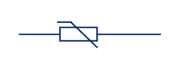 Power SourceResistorPhotoresistorThermistorPotentiometerCapacitorWhen measuring temperature with a thermistor, as resistance decreases, temperature:        IncreasesDecreasesRemains constantWhen measuring temperature with a thermistor, as the temperature decreases, the resistance:IncreasesDecreasesRemains Constant       22.  What is an advantage of using thermistors?Non-linearLimited Temperature RangeHigh outputFragileSelf-heatingCurrent source requiredWhen viewing thermistor data using the Arduino, as analog value increases, the temperature __________.        IncreasesDecreasesRemains ConstantIf the voltage drop across a 10kΩ resistor increases, then the voltage drop across the thermistor ___________.        IncreasesDecreasesRemains constant If the voltage drop across the thermistor decreases, then the resistance of the thermistor __________.      IncreasesDecreasesRemains Constant An increase in the analog values read by the Arduino means the resistance of the thermistor is _____________, which means the temperature is increasing.       IncreasingDecreasingRemains Constant       27.  A ___________ correlates analog values to temperature values.TrendlineRegression lineCorrelation equationTemperature equationCalibration equationNone of the above A ________ is a data type that allows for decimal values to be included in the sketch.       BooleanByteIntLongFloatCharA switch that is off is associated with a binary number of 0.True FalseA switch that is off is associated with a binary number of 1.TrueFalseA switch that is on is associated with a binary number 0.True FalseA switch that is on is associated with a binary number 1.TrueFalseComputers use digital electronics.TrueFalseComputers use analog electronics.True FalseA binary number system uses _________.Base 2Base 3Base 10Ben 1064 bit32 bit_________ is the most commonly used number system.64 bitBase 2Base 632 bitBase 10BinaryA single unit of information is called _________.Binary SingleBitBitsBase 1None of the aboveHow many combinations can a 1-bit register represent?012345How many combinations can a 2-bit register represent?012345How many combinations can a 3-bit register represent?67891011How many combinations can a 4-bit register represent?81012141618How many combinations can a 5 bit register represent?102527293032How many combinations can a 6 bit register represent?122432485264How many combinations can a 7 bit register represent?14			32			49			128			136			 142	How many combinations can 8 bit register represent?1664256324368402412How many combinations can 9 bit register represent?512548562582597603How many combinations can 10 bit register represent?98810241088111217621890What 32 in binary?100000	32/2 = 16 | 0100001	16/2 =   8 | 0110001	  8/2 =   4 | 0100011	  4/2 =   2 | 0	110011	  2/2 =   1 | 0	 111111	   	   ½  =   0 | 1 ^What 49 in binary?100011	49/2 = 24 | 1100001	24/2 = 12 | 0110001	  12/2 = 6 | 0100111	   6/2  = 3 | 0111000	   3/2  = 1 | 1  111001	     ½  = 0 | 1 ^What is 102 in binary?110011	102/2 = 51 | 0110001	  51/2 = 25 | 1100111	  25/2 = 12 | 11011001	  12/2 =   6 | 01100110	    6/2 =   3 | 01000001	    3/2 =   1 | 1	   	     ½  =   0 | 1 ^What is 52 in binary1011		52/2 = 26 | 01101		26/2 = 13 | 0110110	13/2 =   6 | 1101000	  6/2 =   3 | 0101100	  3/2 =   1 | 1110100	    ½ =   0 | 1 ^What 17 in binary?11001	17/2 = 8 | 110001	  8/2 = 4 | 010011	  4/2 = 2 | 011011	  2/2 = 1 | 011111	    ½ = 0 | 1 ^1000Variables store information in the form of bits.True FalseVariables store information in the form of ________.BypesBaseBitsIntegersCharactersBinaryPredefined data types allow you to choose the best form for a variable.TrueFalsePredefined ___________ allow you to choose the best form for a variable.DataData formsData typesDate Date typesDate formsPredefined data types allow you to choose the best form for a ________.NumberLetterCharacterStringVariableintegerWhat data type holds true or false?ByteBooleanIntLongFloatcharWhat data type includes decimal points?FloatIntByteCharLongbooleanWhat data type can be used for single letters?StringBooleanFloatCharLongIntWhat data type is used to create sentences?CharFloatLongBooleanStringByteWhat data type can only hold 8- bit numbers?LongFloatCharByteIntBooleanWhat is the most common data type that is used for whole numbers?IntBooleanLongFloatBytecharWhat data type holds the largest range for whole numbers?ByteStringLongIntCharBooleanWhat do you have to code first to print on a serial monitor?Serial.begin(1600)Serial.begin(9600)Serial.begin(3600)Void loop()Serial.println()None of the aboveWhat does ln do to this line of code?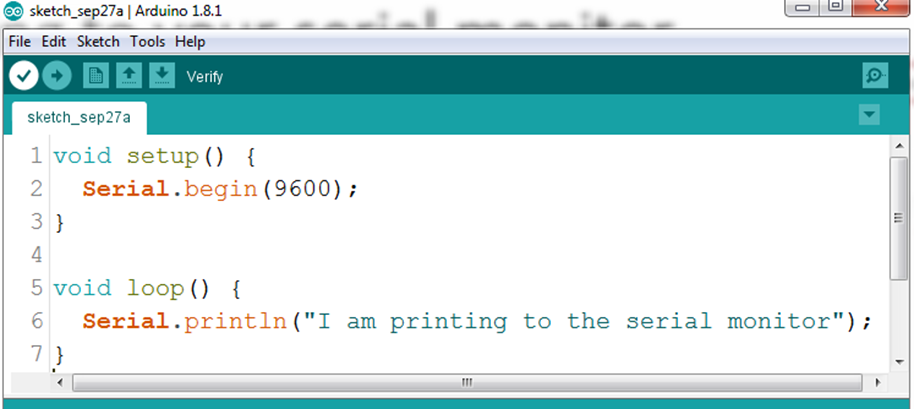 Creates a new line for the statementHow do you incorporate a delay for 5 seconds?delay(5);delay(50);delay(500);delay(5000);delay(50000);delay(5000000);How do you incorporate a delay for .5 seconds?delay(5);delay(50);delay(500);delay(5000);delay(50000);delay(500000);How do you incorporate a delay for 10 seconds?delay(1);delay(10);delay(100);delay(1000);delay(10000);delay(100000);How do you incorporate a delay for 2 seconds?delay(2);dealy(20);delay(200);delay(2000);delay(20000);delay(200000);How do you incorporate a delay for 1 second?delay(1);delay(10);delay(100);delay(1000);delay(10000);dealy(100000);What are the uses for comments when coding in Ardino? (circle all that apply)To explain what your code is doing To print instruction onto the Serial monitorTo make your code readable for others For you to look back on, to better understand your own codeTo flex your superior knowledgeTo comment out certain part of code to test isolated code for issues or improvementsHow do you implement comments in your code?/**###///* */What does this piece of code do  with an LED? (be as detailed as possible)	Turns the LED on and off for .5 second infinitely  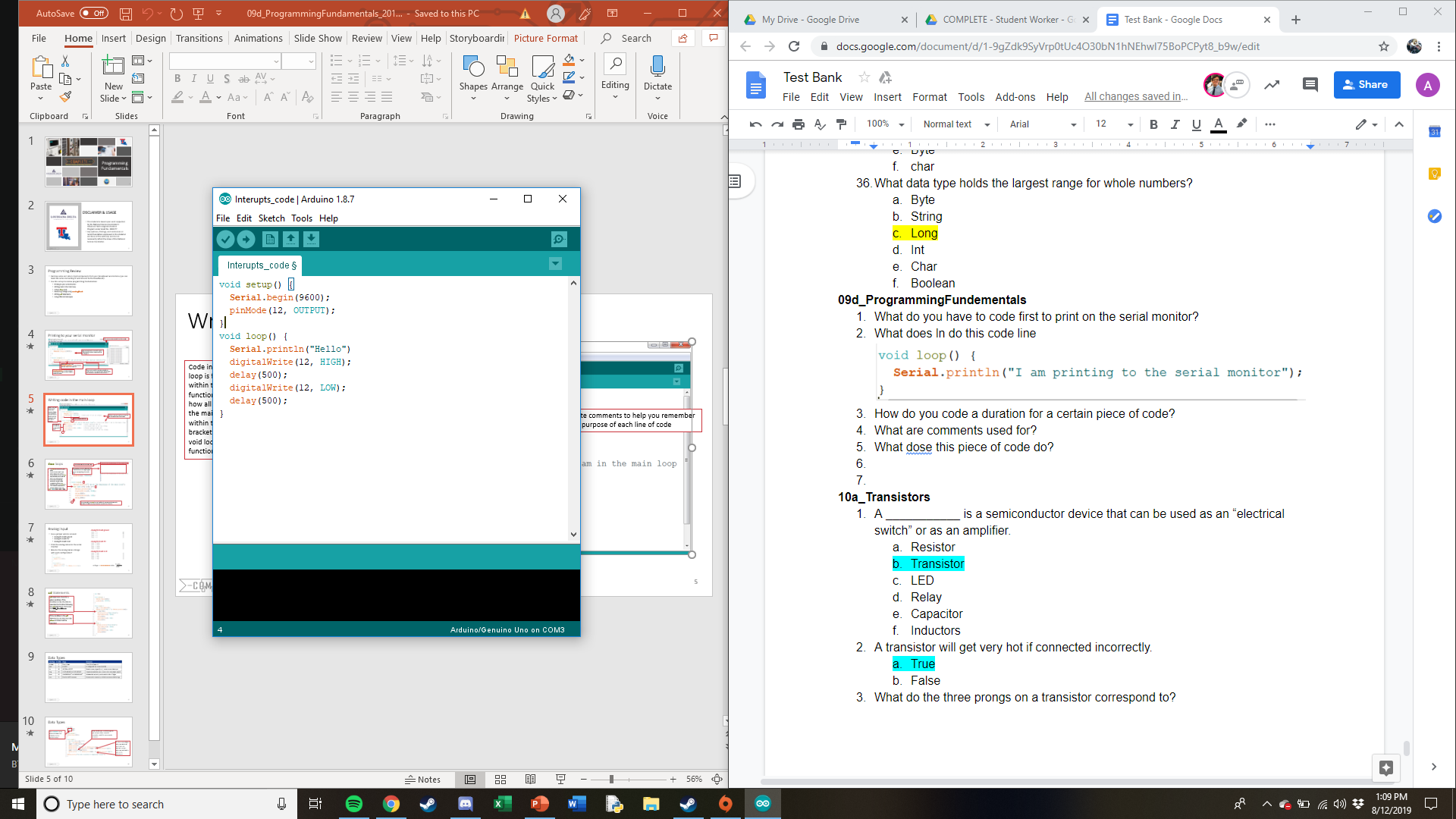 What does this piece of code do to an LED? (be as detailed as possible)Makes the LED blink 10 times in half second intervals 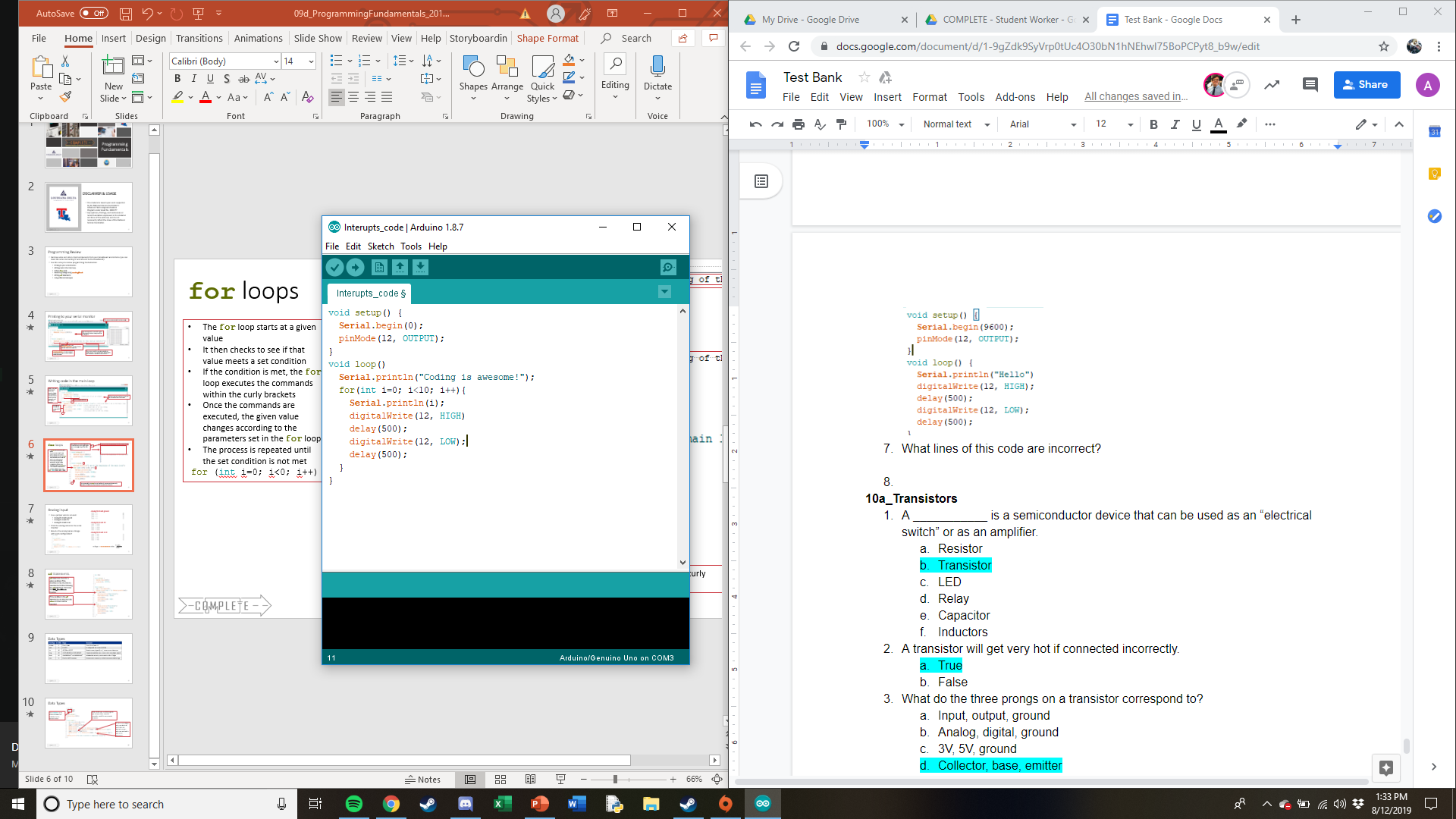 What lines of this code are incorrect?	2, 5, and 9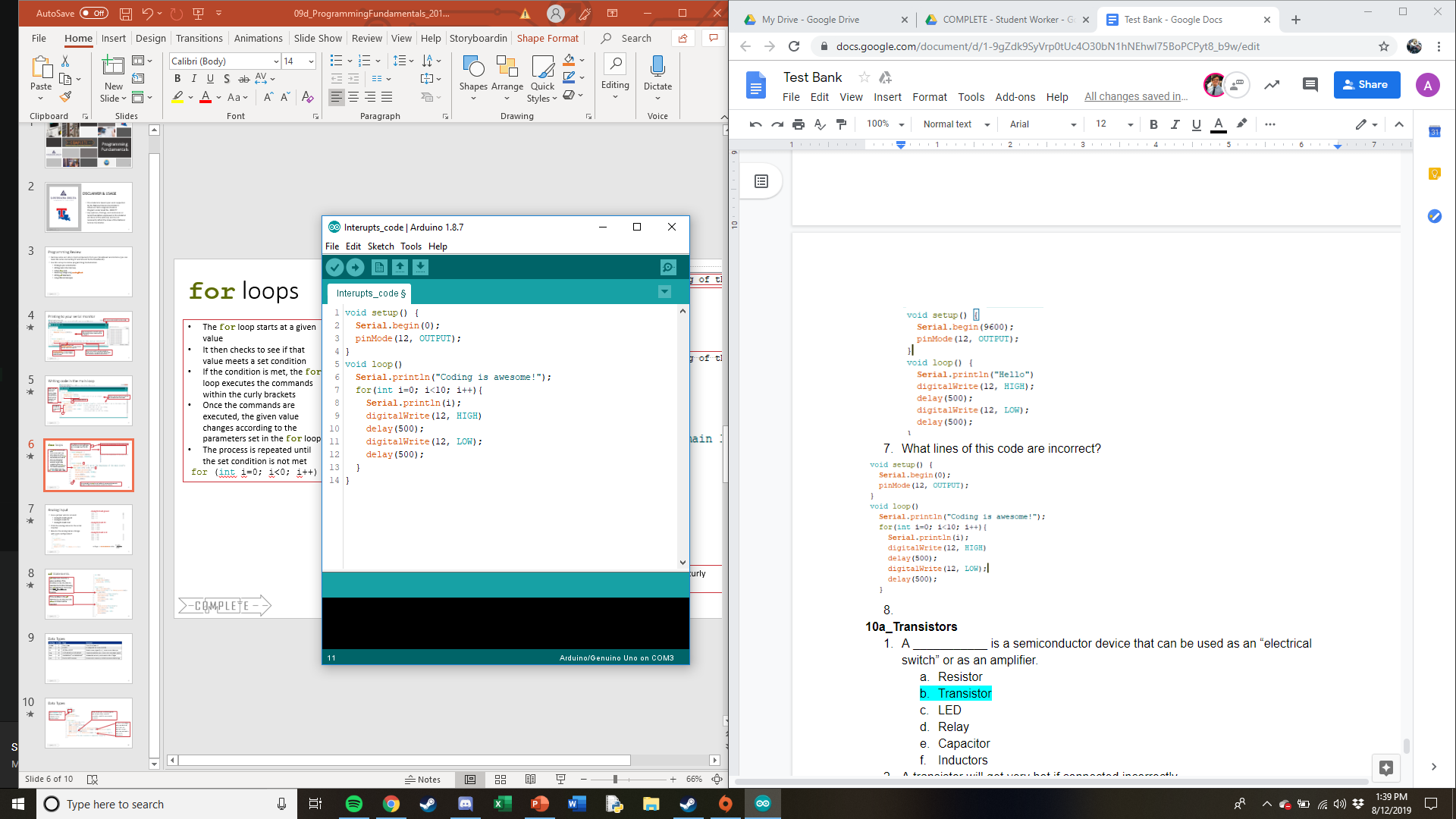 What does this code do with an LED? (be as detailed as possible)Makes it blink fast (.2 second intervals) if the values given are higher than 756, else it makes the LED blink slower (1 second interval). 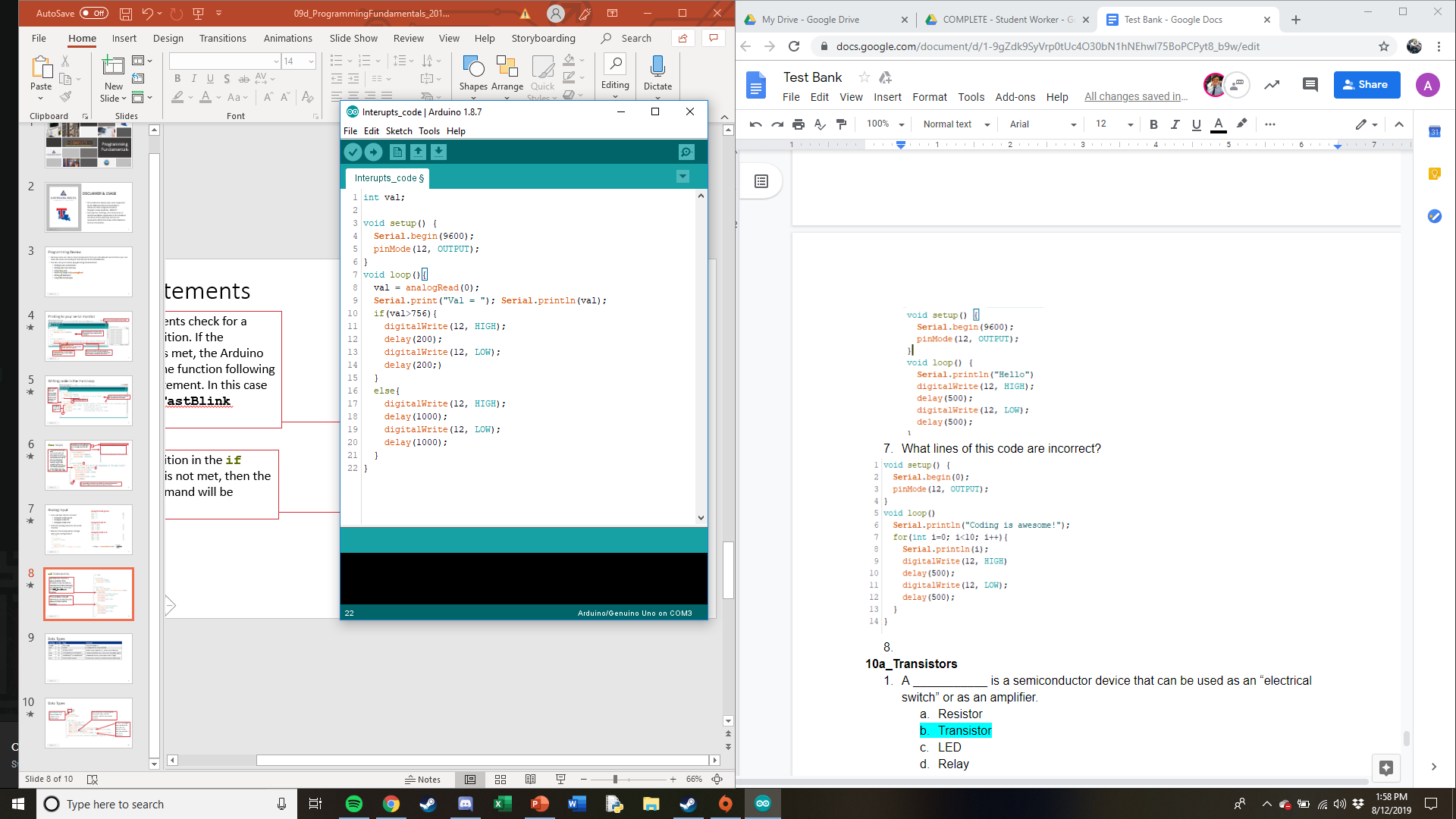 What does Serial.begin() do in Arduino?Set the data rate in bits per second for serial data transmission.Set the data rate in micro bits per second for serial data transmission.Runs a display on the serial monitor.Starts up the serial monitor.Set the data rate in gigabits per second for serial data transmission.None of the above What two things do you need inside pinMode(____ ,____ )?Digital Pin #, HIGH/LOWAnalog Pin #, HIGH/LOWDigital Pin #, TRUE/FALSEAnalog Pin #, Input/OutputDigital Pin #, Input/OutputAnalog Pin #, ON/OFFWhat two things do you need inside digitalWrite(____ ,____)?Digital Pin #, Input/OutputAnalog Pin #, Input/OutputDigital Pin #, HIGH/LOWAnalog Pin #, ON/OFFAnalog Pin #, HIGH/LOWAnalog Pin #, TRUE/FALSEWhat does pinMode() do in Arduino?Configures the specified pin to behave either as on or offConfigures all pins to behave either as an input or an outputConfigures all pins to behave either as on or offConfigures the specified pin to behave either as True or falseConfigures all pins to behave either as true or false Configures the specified pin to behave either as an input or an output.